Queer Commission MinutesAssociated Students 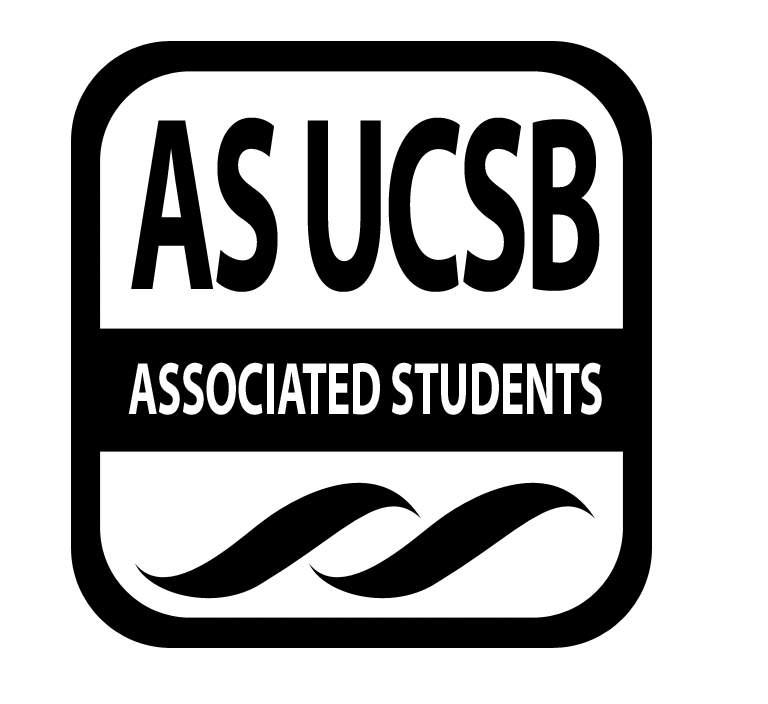 January 20, 2014, 7:00 PM; 2nd floor of MCC 	Minutes recorded by: Ryan Orihood, QueerstorianCALL TO ORDER: 7:15 by Andrew, Co-ChairA. MEETING BUSINESSRoll Call (Pre-entered Names)B. PUBLIC FORUMIce Breaker: Favorite part of the weekendAnnouncementsFUQIT collagesProgram on asexuality: Thursday, 6 PM @ UCSB Womyn’s Center Conference RoomQSU Big/Little Scavenger Hunt: Tuesday, 7 PM @ State Street RoomQueer Book Club: Friday, 3 PM @ RCSGDOStem Road trip for science: 25thACTION ITEMS/FUNDING REQUESTS  F-1. Old Business: N/AF-2 New Business: Motion to sustain Melba Martinez as QComm’s External Coordinator  ACTION: Vote, 8-0-0 APPROVE, Melba voted in as new External CoordinatorAdditional approval required: YES, senate OFFICER UPDATES RyanPacific Pride HIV testingSoc 145 help for lock in feeWomyn’s Comm meetingChrisWinter Wonder Drag a success!UOP conference fully funded! Planning drag shows for Campbell HallShaneSafe-Zoneing Safe Sex PeersMelbaBudget and funding request next week for event later this quarterFEMME film screeningAndrewCollaborating with Human Rights BoardADJOURNMENT: 7:33 PM by James, Co-ChairNameNote:(note if non-voting)NameNote:Chris BuckAndrew FarkashMelba MartinezJames NeallyRyan OrihoodChristian PerezShane StringfellowCristina Roman